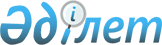 Аудандық мәслихаттың 2013 жылғы 26 желтоқсандағы № 137 "2014-2016 жылдарға арналған Ойыл ауданының бюджеті туралы" шешіміне өзгерістер мен толықтырулар енгізу туралы
					
			Күшін жойған
			
			
		
					Ақтөбе облысы Ойыл аудандық мәслихатының 2014 жылғы 7 тамыздағы № 188 шешімі. Ақтөбе облысының Әділет департаментінде 2014 жылғы 26 тамызда № 4007 болып тіркелді. Қолданылу мерзiмiнің аяқталуына байланысты күші жойылды (Ақтөбе облысы Ойыл аудандық мәслихатының 2015 жылғы 3 ақпандағы № 19 хаты)      Ескерту. Қолданылу мерзiмiнің аяқталуына байланысты күші жойылды – (Ақтөбе облысы Ойыл аудандық мәслихатының 03.02.2015 № 19 хаты).



      Қазақстан Республикасының 2008 жылғы 4 желтоқсандағы Бюджеттік Кодексінің 9, 106 баптарына, Қазақстан Республикасының 2001 жылғы 23 қаңтардағы «Қазақстан Республикасындағы жергілікті мемлекеттік басқару және өзін-өзі басқару туралы» Заңының 6-бабына сәйкес Ойыл аудандық мәслихаты ШЕШІМ ҚАБЫЛДАДЫ:



      1. Аудандық мәслихаттың 2013 жылғы 26 желтоқсандағы № 137 «2014-2016 жылдарға арналған Ойыл ауданының бюджеті туралы» (нормативтік құқықтық актілерді мемлекеттік тіркеу тізілімінде № 3741 нөмірімен тіркелген, 2014 жылғы 23, 30 қаңтардағы және 4 ақпандағы «Ойыл» газетінің № 3, 4 және 5 жарияланған) шешіміне мынадай өзгерістер мен толықтырулар енгізілсін:



      1) 1 тармақта:

      1) тармақшасында:

      кірістер

      «2 765 365» деген сандар «2 863 130» деген сандармен ауыстырылсын;

      оның ішінде:

      трансферттер түсімдері бойынша

      «2 540 365» деген сандар «2 638 130» деген сандармен ауыстырылсын;

      2) тармақшасында:

      шығындар

      «2 770 768,6» деген сандар «2 868 533,6» деген сандармен ауыстырылсын;



      2) 6 тармақта:

      5 абзацтың бөлігінде:

      «7 988» деген сандар «13 528» деген сандармен ауыстырылсын;



      3) мынадай мазмұндағы 6-1 тармағымен толықтырылсын:

      «6-1. 2014 жылға аудандық бюджетте республикалық бюджеттен нысаналы даму трансферттері түскені ескерілсін:

      мемлекеттік коммуналдық тұрғын үй қорының тұрғын үйін жобалау, салу және (немесе) сатып алуға – 50 425 мың теңге»;



      4) 7 тармақта:

      9 абзацтың бөлігінде:

      «41 543» деген сандар «81 293» деген сандармен ауыстырылсын;

      және мынадай мазмұндағы 14 абзацпен толықтырылсын:

      аудан аумағында қала құрылысын дамытудың кешенді схемаларын, аудандық (облыстық) маңызы бар қалалардың, кенттердің және өзге де ауылдық елді мекендердің бас жоспарларын әзірлеуге – 2 050 мың теңге;



      5) көрсетілген шешімнің 1 және 5 қосымшалары осы шешімдегі 1 және 2 қосымшаларға сәйкес редакцияда жазылсын.



      2. Осы шешім 2014 жылғы 1 қаңтардан бастап қолданысқа енгізіледі.

 

  2014 жылға арналған аудандық бюджеті

  Cелолық округтер әкімдіктерінің 2014 жылғы бюджеттік бағдарламалары бойынша қаржыландыру көлемі

       кестенің жалғасы

 

 
					© 2012. Қазақстан Республикасы Әділет министрлігінің «Қазақстан Республикасының Заңнама және құқықтық ақпарат институты» ШЖҚ РМК
				      Аудандық мәслихаттың 

      сессия төрағасы: Аудандық мәслихаттың хатшысы:      Ж. Жақып Б. Бисекенов

Аудандық мәслихаттың 2014 жылғы 7 тамыздағы № 188 шешіміне № 1 қосымшаАудандық мәслихаттың 2014 жылғы 26 желтоқсандағы № 137 шешіміне № 1 қосымшаСанаты

 Санаты

 Санаты

 Санаты

 Санаты

 Санаты

 Санаты

 Санаты

 Сомасы

(мың теңге)

 Сыныбы

 Сыныбы

 Сыныбы

 Сыныбы

 Сыныбы

 Сыныбы

 Сыныбы

 Сомасы

(мың теңге)

 Ішкі сыныбы

 Ішкі сыныбы

 Ішкі сыныбы

 Ішкі сыныбы

 Ішкі сыныбы

 Сомасы

(мың теңге)

 АТАУЫ

 АТАУЫ

 АТАУЫ

 АТАУЫ

 Сомасы

(мың теңге)

 1

 2

 2

 3

 4

 4

 4

 4

 5

 І. Кірістер

 І. Кірістер

 І. Кірістер

 І. Кірістер

 2863130

 1

 Салық түсімдері

 Салық түсімдері

 Салық түсімдері

 Салық түсімдері

 206046

 01

 01

 Кiрiстерге салынатын табыс салығы

 Кiрiстерге салынатын табыс салығы

 Кiрiстерге салынатын табыс салығы

 Кiрiстерге салынатын табыс салығы

 97157

 2

 Жеке табыс салығы

 Жеке табыс салығы

 Жеке табыс салығы

 Жеке табыс салығы

 97157

 03

 03

 Әлеуметтiк салық

 Әлеуметтiк салық

 Әлеуметтiк салық

 Әлеуметтiк салық

 83300

 1

 Әлеуметтік салық

 Әлеуметтік салық

 Әлеуметтік салық

 Әлеуметтік салық

 83300

 04

 04

 Меншiкке салынатын салықтар

 Меншiкке салынатын салықтар

 Меншiкке салынатын салықтар

 Меншiкке салынатын салықтар

 21417

 1

 Мүлiкке салынатын салықтар

 Мүлiкке салынатын салықтар

 Мүлiкке салынатын салықтар

 Мүлiкке салынатын салықтар

 5505

 3

 Жеке тұлғалардың жер салығы

 Жеке тұлғалардың жер салығы

 Жеке тұлғалардың жер салығы

 Жеке тұлғалардың жер салығы

 952

 4

 Көлiк құралдарына салынатын салық

 Көлiк құралдарына салынатын салық

 Көлiк құралдарына салынатын салық

 Көлiк құралдарына салынатын салық

 13280

 5

 Бірыңғай жер салығы

 Бірыңғай жер салығы

 Бірыңғай жер салығы

 Бірыңғай жер салығы

 1680

 05

 05

 Тауарларға, жұмыстарға және қызметтерге салынатын iшкi салықтар

 Тауарларға, жұмыстарға және қызметтерге салынатын iшкi салықтар

 Тауарларға, жұмыстарға және қызметтерге салынатын iшкi салықтар

 Тауарларға, жұмыстарға және қызметтерге салынатын iшкi салықтар

 2800

 2

 Акциздер

 Акциздер

 Акциздер

 Акциздер

 254

 3

 Табиғи және басқа ресурстарды пайдаланғаны үшiн түсетiн түсiмдер

 Табиғи және басқа ресурстарды пайдаланғаны үшiн түсетiн түсiмдер

 Табиғи және басқа ресурстарды пайдаланғаны үшiн түсетiн түсiмдер

 Табиғи және басқа ресурстарды пайдаланғаны үшiн түсетiн түсiмдер

 340

 4

 Кәсiпкерлiк және кәсiби қызметтi жүргiзгенi үшiн алынатын алымдар

 Кәсiпкерлiк және кәсiби қызметтi жүргiзгенi үшiн алынатын алымдар

 Кәсiпкерлiк және кәсiби қызметтi жүргiзгенi үшiн алынатын алымдар

 Кәсiпкерлiк және кәсiби қызметтi жүргiзгенi үшiн алынатын алымдар

 2154

 5

 Тіркелген салық

 Тіркелген салық

 Тіркелген салық

 Тіркелген салық

 52

 08

 08

 Заңдық мәнді іс-әрекеттерді жасағаны және (немесе) оған уәкілеттігі бар мемлекеттік органдар немесе лауазымды адамдар құжаттар бергені үшін алынатын міндетті төлемдер

 Заңдық мәнді іс-әрекеттерді жасағаны және (немесе) оған уәкілеттігі бар мемлекеттік органдар немесе лауазымды адамдар құжаттар бергені үшін алынатын міндетті төлемдер

 Заңдық мәнді іс-әрекеттерді жасағаны және (немесе) оған уәкілеттігі бар мемлекеттік органдар немесе лауазымды адамдар құжаттар бергені үшін алынатын міндетті төлемдер

 Заңдық мәнді іс-әрекеттерді жасағаны және (немесе) оған уәкілеттігі бар мемлекеттік органдар немесе лауазымды адамдар құжаттар бергені үшін алынатын міндетті төлемдер

 1372

 1

 Мемлекеттік баж

 Мемлекеттік баж

 Мемлекеттік баж

 Мемлекеттік баж

 1372

 2

 Салықтық емес түсімдер

 Салықтық емес түсімдер

 Салықтық емес түсімдер

 Салықтық емес түсімдер

 18324

 01

 01

 Мемлекеттік меншiктен түсетiн кiрiстер

 Мемлекеттік меншiктен түсетiн кiрiстер

 Мемлекеттік меншiктен түсетiн кiрiстер

 Мемлекеттік меншiктен түсетiн кiрiстер

 3940

 5

 Мемлекет меншігіндегі мүлікті жалға беруден түсетін кірістер

 Мемлекет меншігіндегі мүлікті жалға беруден түсетін кірістер

 Мемлекет меншігіндегі мүлікті жалға беруден түсетін кірістер

 Мемлекет меншігіндегі мүлікті жалға беруден түсетін кірістер

 3940

 06

 06

 Басқа да салықтық емес түсімдер

 Басқа да салықтық емес түсімдер

 Басқа да салықтық емес түсімдер

 Басқа да салықтық емес түсімдер

 14384

 1

 Басқа да салықтық емес түсімдер

 Басқа да салықтық емес түсімдер

 Басқа да салықтық емес түсімдер

 Басқа да салықтық емес түсімдер

 14384

 3

 Негізгі капиталды сатудан түсетін түсімдер

 Негізгі капиталды сатудан түсетін түсімдер

 Негізгі капиталды сатудан түсетін түсімдер

 Негізгі капиталды сатудан түсетін түсімдер

 630

 03

 03

 Жердi және материалдық емес активтердi сату

 Жердi және материалдық емес активтердi сату

 Жердi және материалдық емес активтердi сату

 Жердi және материалдық емес активтердi сату

 630

 1

 Жердi және материалдық емес активтердi сату

 Жердi және материалдық емес активтердi сату

 Жердi және материалдық емес активтердi сату

 Жердi және материалдық емес активтердi сату

 630

 4

 Трансферттердің түсімдері

 Трансферттердің түсімдері

 Трансферттердің түсімдері

 Трансферттердің түсімдері

 2638130

 02

 02

 Мемлекеттiк басқарудың жоғары тұрған органдарынан түсетiн трансферттер

 Мемлекеттiк басқарудың жоғары тұрған органдарынан түсетiн трансферттер

 Мемлекеттiк басқарудың жоғары тұрған органдарынан түсетiн трансферттер

 Мемлекеттiк басқарудың жоғары тұрған органдарынан түсетiн трансферттер

 2638130

 2

 Облыстық бюджеттен түсетін трансферттер

 Облыстық бюджеттен түсетін трансферттер

 Облыстық бюджеттен түсетін трансферттер

 Облыстық бюджеттен түсетін трансферттер

 2638130

 Ағымдағы нысаналы трансферттер

 Ағымдағы нысаналы трансферттер

 Ағымдағы нысаналы трансферттер

 Ағымдағы нысаналы трансферттер

 263680

 Нысаналы даму трансферттері

 Нысаналы даму трансферттері

 Нысаналы даму трансферттері

 Нысаналы даму трансферттері

 464813

 Субвенциялар

 Субвенциялар

 Субвенциялар

 Субвенциялар

 1909637

 Функционалдық топ

 Функционалдық топ

 Функционалдық топ

 Функционалдық топ

 Функционалдық топ

 Функционалдық топ

 Функционалдық топ

 Сомасы

(мың теңге)

 Сомасы

(мың теңге)

 Кіші функция

 Кіші функция

 Кіші функция

 Кіші функция

 Кіші функция

 Сомасы

(мың теңге)

 Сомасы

(мың теңге)

 Әкімші

 Әкімші

 Әкімші

 Әкімші

 Сомасы

(мың теңге)

 Сомасы

(мың теңге)

 Бағдарлама

 Бағдарлама

 Сомасы

(мың теңге)

 Сомасы

(мың теңге)

 АТАУЫ

 Сомасы

(мың теңге)

 Сомасы

(мың теңге)

 1

 1

 2

 3

 3

 4

 5

 6

 6

 II. Шығындар

 2868533,6

 2868533,6

 01

 01

 Жалпы сипаттағы мемлекеттiк қызметтер

 206288,5

 206288,5

 1

 Мемлекеттiк басқарудың жалпы функцияларын орындайтын өкiлдi, атқарушы және басқа органдар

 169834,5

 169834,5

 01

 01

 1

 112

 112

 Аудан (облыстық маңызы бар қала) мәслихатының аппараты

 17553

 17553

 01

 01

 1

 112

 112

 001

 Аудан (облыстық маңызы бар қала) мәслихатының қызметін қамтамасыз ету жөніндегі қызметтер

 12796

 12796

 01

 01

 1

 112

 112

 003

 Мемлекеттік органның күрделі шығыстары

 4757

 4757

 01

 01

 1

 122

 122

 Аудан (облыстық маңызы бар қала) әкімінің аппараты

 53395

 53395

 01

 01

 1

 122

 122

 001

 Аудан (облыстық маңызы бар қала) әкімінің қызметін қамтамасыз ету жөніндегі қызметтер

 51700

 51700

 003

 Мемлекеттік органның күрделі шығыстары

 1695

 1695

 01

 01

 1

 123

 123

 Қаладағы аудан, аудандық маңызы бар қала, кент, ауыл, ауылдық округ әкімінің аппараты

 98886,5

 98886,5

 01

 01

 1

 123

 123

 001

 Қаладағы аудан, аудандық маңызы бар қала, кент, ауыл, ауылдық округ әкімінің қызметін қамтамасыз ету жөніндегі қызметтер

 95830

 95830

 022

 Мемлекеттік органның күрделі шығыстары

 325

 325

 107

 Жергілікті атқарушы органның шұғыл шығындарға арналған резервінің есебінен іс-шаралар өткізу

 2731,5

 2731,5

 01

 01

 2

 Қаржылық қызмет

 24953

 24953

 01

 01

 2

 452

 452

 Ауданның (облыстық маңызы бар қаланың) қаржы бөлімі

 24953

 24953

 01

 01

 2

 452

 452

 001

 Ауданның (облыстық маңызы бар қаланың) бюджетін орындау және ауданның (облыстық маңызы бар қаланың) коммуналдық меншігін басқару саласындағы мемлекеттік саясатты іске асыру жөніндегі қызметтер 

 13075

 13075

 003

 Салық салу мақсатында мүлікті бағалауды жүргізу

 236

 236

 01

 01

 2

 452

 452

 011

 Коммуналдық меншікке түскен мүлікті есепке алу, сақтау, бағалау және сату

 11582

 11582

 018

 Мемлекеттік органның күрделі шығыстары

 60

 60

 01

 01

 5

 Жоспарлау және статистикалық қызмет

 11501

 11501

 01

 01

 5

 453

 453

 Ауданның (облыстық маңызы бар қаланың) экономика және бюджеттік жоспарлау бөлімі

 11501

 11501

 01

 01

 5

 453

 453

 001

 Экономикалық саясатты, мемлекеттік жоспарлау жүйесін қалыптастыру және дамыту және ауданды (облыстық маңызы бар қаланы) басқару саласындағы мемлекеттік саясатты іске асыру жөніндегі қызметтер

 11271

 11271

 004

 Мемлекеттік органның күрделі шығыстары

 230

 230

 02

 02

 Қорғаныс

 2142

 2142

 02

 02

 1

 Әскери мұқтаждар

 2142

 2142

 02

 02

 1

 122

 122

 Аудан (облыстық маңызы бар қаланың) әкімінің аппараты

 2142

 2142

 02

 02

 1

 122

 122

 005

 Жалпыға бірдей әскери міндетті атқару шеңберіндегі іс-шаралар

 2142

 2142

 03

 03

 Қоғамдық тәртіп, қауіпсіздік, құқықтық, сот, қылмыстық-атқару қызметі

 460

 460

 9

 Қоғамдық тәртіп және қауіпсіздік саласындағы өзге де қызметтер

 460

 460

 458

 458

 Ауданның (облыстық маңызы бар қаланың) тұрғын үй-коммуналдық шаруашылығы, жолаушылар көлігі және автомобиль жолдары бөлімі

 460

 460

 458

 458

 021

 Елдi мекендерде жол қозғалысы қауiпсiздiгін қамтамасыз ету

 460

 460

 04

 04

 Бiлiм беру

 1987901,9

 1987901,9

 04

 04

 1

 Мектепке дейiнгi тәрбие және оқыту

 194994,9

 194994,9

 464

 464

 Ауданның (облыстық маңызы бар қаланың) білім бөлімі

 194994,9

 194994,9

 04

 04

 1

 464

 464

 009

 Мектепке дейінгі тәрбие мен оқыту ұйымдарының қызметін қамтамасыз ету

 146500,9

 146500,9

 04

 04

 1

 464

 464

 040

 Мектепке дейінгі білім беру ұйымдарында мемлекеттік білім беру тапсырысын іске асыруға

 48494

 48494

 04

 04

 2

 Бастауыш, негізгі орта және жалпы орта білім беру

 1463076

 1463076

 04

 04

 2

 464

 464

 Ауданның (облыстық маңызы бар қаланың) білім бөлімі

 1463076

 1463076

 04

 04

 2

 464

 464

 003

 Жалпы білім беру

 1415982

 1415982

 04

 04

 2

 464

 464

 006

 Балаларға қосымша білім беру

 47094

 47094

 04

 04

 9

 Бiлiм беру саласындағы өзге де қызметтер

 329831

 329831

 04

 04

 9

 464

 464

 Ауданның (облыстық маңызы бар қаланың) білім бөлімі

 36831

 36831

 04

 04

 9

 464

 464

 001

 Жергілікті деңгейде білім беру саласындағы мемлекеттік саясатты іске асыру жөніндегі қызметтер

 12872

 12872

 04

 04

 9

 464

 464

 005

 Ауданның (облыстық маңызы бар қаланың) мемлекеттік білім беру мекемелер үшін оқулықтар мен оқу-әдiстемелiк кешендерді сатып алу және жеткізу

 6119

 6119

 04

 04

 9

 464

 464

 007

 Аудандық (қалалық) ауқымдағы мектеп олимпиадаларын, мектептен тыс іс-шараларды және конкурстар өткiзу

 778

 778

 04

 04

 9

 464

 464

 015

 Жетім баланы (жетім балаларды) және ата-аналарының қамқорынсыз қалған баланы (балаларды) күтіп-ұстауға асыраушылары (асыраушыларына) ай сайынғы ақшалай қаражат төлемдері

 2452

 2452

 04

 04

 9

 464

 464

 067

 Ведомстволық бағыныстағы мемлекеттік мекемелерінің және ұйымдарының күрделі шығыстары

 14610

 14610

 04

 04

 9

 466

 466

 Ауданның (облыстық маңызы бар қаланың) сәулет, қала құрылысы және құрылыс бөлімі

 293000

 293000

 04

 04

 9

 466

 466

 037

 Білім беру объектілерін салу және реконструкциялау

 293000

 293000

 06

 06

 Әлеуметтiк көмек және әлеуметтiк қамсыздандыру

 101255,4

 101255,4

 06

 06

 2

 Әлеуметтiк көмек

 88566

 88566

 451

 451

 Ауданның (облыстық маңызы бар қаланың) жұмыспен қамту және әлеуметтік бағдарламалар бөлімі

 88566

 88566

 06

 06

 2

 451

 451

 002

 Жұмыспен қамту бағдарламасы

 19570

 19570

 06

 06

 2

 451

 451

 004

 Ауылдық жерлерде тұратын денсаулық сақтау, білім беру, әлеуметтік қамтамасыз ету, мәдениет, спорт және ветеринар мамандарына отын сатып алуға Қазақстан Республикасының заңнамасына сәйкес әлеуметтік көмек көрсету

 9891

 9891

 06

 06

 2

 451

 451

 005

 Мемлекеттік атаулы әлеуметтік көмек 

 578

 578

 06

 06

 2

 451

 451

 006

 Тұрғын үйге көмек көрсету

 0

 0

 06

 06

 2

 451

 451

 007

 Жергілікті өкілетті органдардың шешімі бойынша мұқтаж азаматтардың жекелеген топтарына әлеуметтік көмек

 22851

 22851

 06

 06

 2

 451

 451

 014

 Мұқтаж азаматтарға үйде әлеуметтiк көмек көрсету

 3807

 3807

 06

 06

 2

 451

 451

 016

 18 жасқа дейінгі балаларға мемлекеттік жәрдемақылар

 28054

 28054

 06

 06

 2

 451

 451

 017

 Мүгедектерді оңалту жеке бағдарламасына сәйкес, мұқтаж мүгедектерді міндетті гигиеналық құралдармен және ымдау тілі мамандарының қызмет көрсетуін, жеке көмекшілермен қамтамасыз ету

 3815

 3815

 06

 06

 2

 451

 451

 023

 Жұмыспен қамту орталықтарының қызметін қамтамасыз ету

 0

 0

 06

 06

 9

 Әлеуметтiк көмек және әлеуметтiк қамтамасыз ету салаларындағы өзге де қызметтер

 12689,4

 12689,4

 06

 06

 9

 451

 451

 Ауданның (облыстық маңызы бар қаланың) жұмыспен қамту және әлеуметтік бағдарламалар бөлімі

 12689,4

 12689,4

 06

 06

 9

 451

 451

 001

 Жергілікті деңгейде халық үшін әлеуметтік бағдарламаларды жұмыспен қамтуды қамтамасыз етуді іске асыру саласындағы мемлекеттік саясатты іске асыру жөніндегі қызметтер

 12032

 12032

 06

 06

 9

 451

 451

 011

 Жәрдемақыларды және басқа да әлеуметтік төлемдерді есептеу, төлеу мен жеткізу бойынша қызметтерге ақы төлеу

 400

 400

 021

 Мемлекеттік органның күрделі шығыстары

 194

 194

 115

 Жергілікті атқарушы органы резервінің қаражаты есебінен соттардың шешімдері бойынша жергілікті атқарушы органдардың міндеттемелерін орындау

 63,4

 63,4

 07

 07

 Тұрғын үй-коммуналдық шаруашылық

 279206

 279206

 07

 07

 1

 Тұрғын үй шаруашылығы

 143480

 143480

 07

 07

 1

 458

 458

 Ауданның (облыстық маңызы бар қаланың) тұрғын үй-коммуналдық шаруашылығы, жолаушылар көлігі және автомобиль жолдары бөлімі

 1552

 1552

 07

 07

 1

 458

 458

 003

 Мемлекеттік тұрғын үй қорының сақталуын ұйымдастыру

 1300

 1300

 033

 Инженерлік-коммуникациялық инфрақұрылымды жобалау, дамыту, жайластыру және (немесе) сатып алу

 252

 252

 466

 466

 Ауданның (облыстық маңызы бар қаланың) сәулет, қала құрылысы және құрылыс бөлімі

 60635

 60635

 466

 466

 003

 Мемлекеттік коммуналдық тұрғын үй қорының тұрғын үйін жобалау, салу және (немесе) сатып алу 

 58635

 58635

 004

 Инженерлік коммуникациялық инфрақұрылымды жобалау, дамыту, жайластыру және (немесе) сатып алу

 2000

 2000

 455

 455

 Ауданның (облыстық маңызы бар қаланың) мәдениет және тілдерді дамыту бөлімі

 2971

 2971

 024

 Жұмыспен қамту 2020 жол картасы бойынша қалаларды және ауылдық елді мекендерді дамыту шеңберінде объектілерді жөндеу

 2971

 2971

 464

 464

 Ауданның (облыстық маңызы бар қаланың) білім бөлімі

 78322

 78322

 026

 Жұмыспен қамту 2020 жол картасы бойынша қалаларды және ауылдық елді мекендерді дамыту шеңберінде объектілерді жөндеу

 78322

 78322

 07

 07

 2

 Коммуналдық шаруашылық

 118735

 118735

 07

 07

 2

 458

 458

 Ауданның (облыстық маңызы бар қаланың) тұрғын үй-коммуналдық шаруашылығы, жолаушылар көлігі және автомобиль жолдары бөлімі

 15035

 15035

 07

 07

 2

 458

 458

 012

 Сумен жабдықтау және су бұру жүйесінің жұмыс істеуі

 7000

 7000

 058

 Елді мекендердегі сумен жабдықтау және су бұру жүйелерін дамыту

 8035

 8035

 07

 07

 2

 466

 466

 Ауданның (облыстық маңызы бар қаланың) сәулет, қала құрылысы және құрылыс бөлімі

 103700

 103700

 07

 07

 2

 466

 466

 005

 Коммуналдық шаруашылығын дамыту

 103700

 103700

 07

 07

 3

 Елді-мекендерді абаттандыру

 16991

 16991

 07

 07

 3

 123

 123

 Қаладағы аудан, аудандық маңызы бар қала, кент, ауыл, ауылдық округ әкімінің аппараты

 14191

 14191

 07

 07

 3

 123

 123

 008

 Елді мекендердегі көшелерді жарықтандыру

 6301

 6301

 07

 07

 3

 123

 123

 010

 Жерлеу орындарын ұстау және туыстары жоқ адамдарды жерлеу

 209

 209

 07

 07

 3

 123

 123

 011

 Елді мекендерді абаттандыру мен көгалдандыру

 7681

 7681

 458

 458

 Ауданның (облыстық маңызы бар қаланың) тұрғын үй-коммуналдық шаруашылығы, жолаушылар көлігі және автомобиль жолдары бөлімі

 2800

 2800

 018

 Елдi мекендердi абаттандыру және көгалдандыру

 2800

 2800

 08

 08

 Мәдениет, спорт, туризм және ақпараттық кеңістiк

 136709

 136709

 08

 08

 1

 Мәдениет саласындағы қызмет

 61409

 61409

 08

 08

 1

 455

 455

 Ауданның (облыстық маңызы бар қаланың) мәдениет және тілдерді дамыту бөлімі

 61409

 61409

 08

 08

 1

 455

 455

 003

 Мәдени-демалыс жұмысын қолдау

 61409

 61409

 08

 08

 2

 Спорт

 6679

 6679

 08

 08

 2

 465

 465

 Ауданның (облыстық маңызы бар қаланың) дене шынықтыру және спорт бөлімі

 6679

 6679

 08

 08

 2

 465

 465

 001

 Жергілікті деңгейде дене шынықтыру және спорт саласындағы мемлекеттік саясатты іске асыру жөніндегі қызметтер

 4660

 4660

 08

 08

 2

 465

 465

 004

 Мемлекеттік органның күрделі шығыстары

 450

 450

 08

 08

 2

 465

 465

 006

 Аудандық (облыстық маңызы бар қаланың) деңгейде спорттық жарыстар өткiзу

 482

 482

 08

 08

 2

 465

 465

 007

 Әртүрлi спорт түрлерi бойынша аудан (облыстық маңызы бар қаланың) құрама командаларының мүшелерiн дайындау және олардың облыстық спорт жарыстарына қатысуы

 1087

 1087

 08

 08

 3

 Ақпараттық кеңiстiк

 38846

 38846

 08

 08

 3

 455

 455

 Ауданның (облыстық маңызы бар қаланың) мәдениет және тілдерді дамыту бөлімі

 35833

 35833

 08

 08

 3

 455

 455

 006

 Аудандық (қалалық) кiтапханалардың жұмыс iстеуi

 35602

 35602

 08

 08

 3

 455

 455

 007

 Мемлекеттік тілді және Қазақстан халықтарының басқа да тілдерін дамыту

 231

 231

 08

 08

 3

 456

 456

 Ауданның (облыстық маңызы бар қаланың) ішкі саясат бөлімі

 3013

 3013

 08

 08

 3

 456

 456

 002

 Газеттер мен журналдар арқылы мемлекеттік ақпараттық саясат жүргізу жөніндегі қызметтер

 2950

 2950

 08

 08

 3

 456

 456

 005

 Телерадио хабарларын тарату арқылы мемлекеттік ақпараттық саясатты жүргізу жөніндегі қызметтер

 63

 63

 08

 08

 9

 Мәдениет, спорт, туризм және ақпараттық кеңiстiктi ұйымдастыру жөнiндегi өзге де қызметтер

 29775

 29775

 08

 08

 9

 455

 455

 Ауданның (облыстық маңызы бар қаланың) мәдениет және тілдерді дамыту бөлімі

 17854

 17854

 08

 08

 9

 455

 455

 001

 Жергілікті деңгейде тілдерді және мәдениетті дамыту саласындағы мемлекеттік саясатты іске асыру жөніндегі қызметтер

 4969

 4969

 010

 Мемлекеттік органның күрделі шығыстары

 147

 147

 032

 Ведомстволық бағыныстағы мемлекеттік мекемелерінің және ұйымдарының күрделі шығыстары

 12738

 12738

 08

 08

 9

 456

 456

 Ауданның (облыстық маңызы бар қаланың) ішкі саясат бөлімі

 11921

 11921

 08

 08

 9

 456

 456

 001

 Жергілікті деңгейде ақпарат, мемлекеттілікті нығайту және азаматтардың әлеуметтік сенімділігін қалыптастыру саласында мемлекеттік саясатты іске асыру жөніндегі қызметтер

 5291

 5291

 08

 08

 9

 456

 456

 003

 Жастар саясаты саласында іс-шараларды іске асыру

 5792

 5792

 006

 Мемлекеттік органның күрделі шығыстары

 173

 173

 08

 08

 9

 456

 456

 032

 Ведомстволық бағыныстағы мемлекеттік мекемелерінің және ұйымдарының күрделі шығыстары

 665

 665

 10

 10

 Ауыл, су, орман, балық шаруашылығы, ерекше қорғалатын табиғи аумақтар, қоршаған ортаны және жануарлар дүниесін қорғау, жер қатынастары

 92528

 92528

 10

 10

 1

 Ауыл шаруашылығы

 37479

 37479

 10

 10

 1

 453

 453

 Ауданның (облыстық маңызы бар қаланың) экономика және бюджеттік жоспарлау бөлімі

 7024

 7024

 10

 10

 1

 453

 453

 099

 Мамандардың әлеуметтік көмек көрсетуі жөніндегі шараларды іске асыру

 7024

 7024

 466

 466

 Ауданның (облыстық маңызы бар қаланың) сәулет, қала құрылысы және құрылыс бөлімі

 2474

 2474

 10

 10

 1

 466

 466

 010

 Ауыл шаруашылығы объектілерін дамыту

 2474

 2474

 10

 10

 1

 474

 474

 Ауданның (облыстық маңызы бар қаланың) ауыл шаруашылығы және ветеринария бөлімі

 27981

 27981

 10

 10

 1

 474

 474

 001

 Жергілікті деңгейде ауыл шаруашылығы және ветеринария саласындағы мемлекеттік саясатты іске асыру жөніндегі қызметтер

 11499

 11499

 003

 Мемлекеттік органның күрделі шығыстары

 100

 100

 006

 Ауру жануарларды санитарлық союды ұйымдастыру

 3482

 3482

 007

 Қаңғыбас иттер мен мысықтарды аулауды және жоюды ұйымдастыру

 620

 620

 008

 Алып қойылатын және жойылатын ауру жануарлардың, жануарлардан алынатын өнімдер мен шикізаттың құнын иелеріне өтеу

 11680

 11680

 10

 10

 1

 474

 474

 012

 Ауыл шаруашылығы жануарларын сәйкестендіру жөніндегі іс-шараларды өткізу

 600

 600

 10

 10

 6

 Жер қатынастары

 6613

 6613

 10

 10

 463

 463

 Ауданның (облыстық маңызы бар қаланың) жер қатынастары бөлімі

 6613

 6613

 10

 10

 463

 463

 001

 Аудан (облыстық маңызы бар қаланың) аумағында жер қатынастарын реттеу саласындағы мемлекеттік саясатты іске асыру жөніндегі қызметтер

 6484

 6484

 10

 10

 463

 463

 006

 Аудандардың, облыстық маңызы бар, аудандық маңызы бар қалалардың, кенттердiң, ауылдардың, ауылдық округтердiң шекарасын белгiлеу кезiнде жүргiзiлетiн жерге орналастыру

 129

 129

 10

 10

 9

 Ауыл, су, орман, балық шаруашылығы, қоршаған ортаны қорғау және жер қатынастары саласындағы басқа да қызметтер

 48436

 48436

 474

 474

 Ауданның (облыстық маңызы бар қаланың) ауыл шаруашылығы және ветеринария бөлімі

 48436

 48436

 10

 10

 9

 474

 474

 013

 Эпизоотияға қарсы іс-шаралар жүргізу

 48436

 48436

 11

 11

 Өнеркәсіп, сәулет, қала құрылысы және құрылыс қызметі

 9238

 9238

 11

 11

 2

 Сәулет, қала құрылысы және құрылыс қызметі

 9238

 9238

 11

 11

 2

 466

 466

 Ауданның (облыстық маңызы бар қаланың) сәулет, қала құрылысы және құрылыс бөлімі

 9238

 9238

 11

 11

 2

 466

 466

 001

 Құрылыс, облыс қалаларының, аудандарының және елді мекендерінің сәулеттік бейнесін жақсарту саласындағы мемлекеттік саясатты іске асыру және ауданның (облыстық маңызы бар қаланың) аумағын оңтайла және тиімді қала құрылыстық игеруді қамтамасыз ету жөніндегі қызметтер 

 6960

 6960

 013

 Аудан аумағында қала құрылысын дамытудың кешенді схемаларын, аудандық (облыстық) маңызы бар қалалардың, кенттердің және өзге де ауылдық елді мекендердің бас жоспарларын әзірлеу

 2050

 2050

 015

 Мемлекеттік органның күрделі шығыстары 

 228

 228

 12

 12

 Көлiк және коммуникация

 17083,7

 17083,7

 12

 12

 1

 Автомобиль көлiгi

 17083,7

 17083,7

 12

 12

 1

 458

 458

 Ауданның (облыстық маңызы бар қаланың) тұрғын үй-коммуналдық шаруашылығы, жолаушылар көлігі және автомобиль жолдары бөлімі

 17083,7

 17083,7

 12

 12

 1

 458

 458

 023

 Автомобиль жолдарының жұмыс істеуін қамтамасыз ету

 15336

 15336

 045

 Аудандық маңызы бар автомобиль жолдарын және елді-мекендердің көшелерін күрделі және орташа жөндеу

 1747,7

 1747,7

 13

 13

 Басқалар

 35487,1

 35487,1

 13

 13

 3

 Кәсiпкерлiк қызметтi қолдау және бәсекелестікті қорғау

 6553

 6553

 13

 13

 3

 469

 469

 Ауданның (облыстық маңызы бар қаланың) кәсіпкерлік бөлімі

 6553

 6553

 13

 13

 3

 469

 469

 001

 Жергілікті деңгейде кәсіпкерлік пен өнеркәсіпті дамыту саласындағы мемлекеттік саясатты іске асыру жөніндегі қызметтер

 5538

 5538

 13

 13

 3

 469

 469

 003

 Кәсіпкерлік қызметті қолдау

 535

 535

 13

 13

 3

 469

 469

 004

 Мемлекеттік органның күрделі шығыстары

 480

 480

 13

 13

 9

 Басқалар

 28934,1

 28934,1

 13

 13

 9

 123

 123

 Қаладағы аудан, аудандық маңызы бар қала, кент, ауыл, ауылдық округ әкімінің аппараты

 18397

 18397

 13

 13

 9

 123

 123

 040

 «Өңірлерді дамыту» Бағдарламасы шеңберінде өңірлерді экономикалық дамытуға жәрдемдесу бойынша шараларды іске асыру

 18397

 18397

 13

 13

 9

 452

 452

 Ауданның (облыстық маңызы бар қаланың) қаржы бөлімі

 1705,1

 1705,1

 13

 13

 9

 452

 452

 012

 Ауданның (облыстық маңызы бар қаланың) жергілікті атқарушы органының резерві

 1705,1

 1705,1

 13

 13

 9

 458

 458

 Ауданның (облыстық маңызы бар қаланың) тұрғын үй-коммуналдық шаруашылығы, жолаушылар көлігі және автомобиль жолдары бөлімі

 8832

 8832

 13

 13

 9

 458

 458

 001

 Жергілікті деңгейде тұрғын үй-коммуналдық шаруашылығы, жолаушылар көлігі және автомобиль жолдары саласындағы мемлекеттік саясатты іске асыру жөніндегі қызметтер

 6212

 6212

 013

 Мемлекеттік органның күрделі шығыстары

 120

 120

 065

 Заңды тұлғалардың жарғылық капиталын қалыптастыру немесе ұлғайту

 2500

 2500

 15

 15

 Трансферттер

 234

 234

 15

 15

 1

 Трансферттер

 234

 234

 452

 452

 Ауданның (облыстық маңызы бар қаланың) қаржы бөлімі

 234

 234

 006

 Нысаналы пайдаланылмаған (толық пайдаланылмаған) трансферттерді қайтару

 234

 234

 III. Таза бюджеттік кредит беру

 22349

 22349

 Бюджеттік кредиттер

 27780

 27780

 10

 10

 Ауыл, су, орман, балық шаруашылығы, ерекше қорғалатын табиғи аумақтар, қоршаған ортаны және жануарлар дүниесін қорғау, жер қатынастары

 27780

 27780

 10

 10

 1

 Ауыл шаруашылығы

 27780

 27780

 10

 10

 1

 453

 453

 Ауданның (облыстық маңызы бар қаланың) экономика және бюджеттік жоспарлау бөлімі

 27780

 27780

 10

 10

 1

 453

 453

 006

 Мамандарды әлеуметтік қолдау шараларын іске асыру үшін бюджеттік кредиттер

 27780

 27780

 Санаты

 Санаты

 Санаты

 Санаты

 Санаты

 Санаты

 Санаты

 Сомасы

(мың теңге)

 Сомасы

(мың теңге)

 Сыныбы

 Сыныбы

 Сыныбы

 Сыныбы

 Сыныбы

 Сомасы

(мың теңге)

 Сомасы

(мың теңге)

 Ішкі сыныбы

 Ішкі сыныбы

 Ішкі сыныбы

 Ішкі сыныбы

 Сомасы

(мың теңге)

 Сомасы

(мың теңге)

 АТАУЫ

 Сомасы

(мың теңге)

 Сомасы

(мың теңге)

 1

 1

 2

 3

 3

 3

 4

 5

 5

 5

 5

 Бюджеттік кредиттерді өтеу

 5431

 5431

 01

 Бюджеттік кредиттерді өтеу

 5431

 5431

 1

 1

 1

 Мемлекеттік бюджеттен берілген кредиттерді өтеу

 5431

 5431

 IV. Қаржы активтерімен жасалатын операциялар бойынша сальдо

 0

 0

 Қаржы активтерін сатып алу

 0

 0

 V. Бюджет тапшылығы

 -27752,6

 -27752,6

 VI. Бюджет тапшылығын қаржыландыру

 27752,6

 27752,6

 Санаты

 Санаты

 Санаты

 Санаты

 Санаты

 Санаты

 Санаты

 Сомасы

(мың теңге)

 Сомасы

(мың теңге)

 Сыныбы

 Сыныбы

 Сыныбы

 Сыныбы

 Сыныбы

 Сомасы

(мың теңге)

 Сомасы

(мың теңге)

 Ішкі сыныбы

 Ішкі сыныбы

 Ішкі сыныбы

 Ішкі сыныбы

 Сомасы

(мың теңге)

 Сомасы

(мың теңге)

 АТАУЫ

 Сомасы

(мың теңге)

 Сомасы

(мың теңге)

 1

 1

 2

 3

 3

 3

 4

 5

 5

 7

 7

 Қарыздар түсімі

 27780

 27780

 01

 Мемлекеттік ішкі қарыздар

 27780

 27780

 2

 2

 2

 Қарыз алу келісім-шарттары

 27780

 27780

 16

 16

 Қарыздарды өтеу

 8240

 8240

 16

 16

 1

 Қарыздарды өтеу

 8240

 8240

 16

 16

 1

 452

 452

 Ауданның (облыстық маңызы бар қаланың) қаржы бөлімі

 8240

 8240

 16

 16

 1

 452

 452

 008

 Жергілікті атқарушы органның жоғары тұрған бюджет алдындағы борышын өтеу

 8239,9

 8239,9

 021

 Жергілікті бюджеттен бөлінген пайдаланылмаған бюджеттік кредиттерді қайтару

 0,1

 0,1

 8

 8

 Бюджет қаражаттарының пайдаланатын қалдықтары

 8212,6

 8212,6

 1

 Бюджет қаражаты қалдықтары

 8212,6

 8212,6

 1

 1

 Бюджет қаражатының бос қалдықтары

 8212,6

 8212,6

 

Аудандық мәслихаттың 2014 жылғы 7 тамыздағы № 188 шешіміне № 2 қосымшаАудандық мәслихаттың 2013 жылғы 26 желтоқсандағы № 137 шешіміне № 5 қосымшаАтауы

 001 "Қаладағы аудан, аудандық маңызы бар қала, кент, ауыл, ауылдық округ әкімінің қызметін қамтамасыз ету жөніндегі қызметтер"

 008 "Елді мекендерде көшелерді жарықтандыру"

 010 "Жерлеу орындарын күтіп ұстау және туысы жоқ адамдарды жерлеу"

 011 "Елді мекендерді абаттандыру мен көгалдандыру"

 Қараой с/округі 

 8883

 234

 29

 410

 Көптоғай с/округі

 11647

 34

 29

 565

 Ойыл с/округі

 30440

 4472

 35

 5067

 Қайынды с/округі

 9764

 234

 29

 410

 Ш.Берсиев ат. с/округі

 12911

 359

 29

 409

 Саралжын с/округі

 12015

 34

 29

 410

 Сарбие с/округі

 10170

 934

 29

 410

 Барлығы

 95830

 6301

 209

 7681

 Атауы

 022 "Мемлекеттік органдардың күрделі шығыстары"

 107 "Жергілікті атқарушы органның шұғыл шығындарға арналған резервінің есебінен іс-шаралар өткізу"

 040 "«Өңірлерді дамыту» бағдарламасы шеңберінде өңірлерді экономикалық дамытуға жәрдемдесу бойынша шараларды іске асыру"

 Барлығы

 Қараой с/округі 

 0

 297,5

 1337

 11190,5

 Көптоғай с/округі

 0

 355

 3038

 15668

 Ойыл с/округі

 0

 755

 6620

 47389

 Қайынды с/округі

 0

 355

 1308

 12100

 Ш.Берсиев ат. с/округі

 175

 420

 2409

 16712

 Саралжын с/округі

 0

 274,5

 2115

 14877,5

 Сарбие с/округі

 150

 274,5

 1570

 13537,5

 Барлығы

 325

 2731,5

 18397

 131474,5

 